Городской СоветСамойловского муниципального образованияСамойловского муниципального района Саратовской областиРЕШЕНИЕ № 44от «23» декабря 2019 г.							р.п. Самойловка	 О внесении изменений и дополнений в решение городского Совета Самойловского муниципального образования Самойловского муниципального района Саратовской области от 02 апреля 2019 г. №19 «Об утверждении Положения об участии в организации деятельности по накоплению (в том числе раздельному сбору) и транспортированию твердых коммунальных отходов на территории Самойловского муниципального образования Самойловского муниципального района Саратовской области.»В соответствии с Федеральным законом от 06.10.2003 № 131-ФЗ «Об общих принципах организации местного самоуправления в Российской Федерации», Федеральным законом от 24.06.1998 № 89-ФЗ «Об отходах производства и потребления», Постановление Правительства Российской Федерации от 31.08.2018г.№1039 «Об утверждении Правил обустройства мест (площадок) накопления твердых коммунальных отходов и ведения их реестра, Уставом Самойловского муниципального образования Самойловского муниципального района Саратовской области, городской Совет Самойловского муниципального образования Самойловского муниципального района Саратовской областиРЕШИЛ:1. Внести в решение городского Совета Самойловского муниципального образования Самойловского муниципального района Саратовской области от 02 апреля 2019 г. №19 «Об утверждении Положения об участии в организации деятельности по накоплению (в том числе раздельному сбору) и транспортированию твердых коммунальных отходов на территории Самойловского муниципального образования Самойловского муниципального района Саратовской области.» следующие изменений и дополнения:1) часть 5 изложить в следующей редакции:«5. Полномочия администрации Самойловского муниципального района Саратовской области в сфере участия в организации деятельности по накоплению (в том числе раздельному накоплению) и транспортированию твердых коммунальных отходов на территории Самойловского муниципального образования Самойловского муниципального района  Саратовской области:	1) принятие муниципальных правовых актов в сфере участия в организации деятельности по накоплению (в том числе раздельному накоплению) и транспортированию твердых коммунальных отходов в пределах компетенции, определенной нормами действующего законодательства;2) утверждение муниципальных программ в сфере участия в организации деятельности по накоплению (в том числе раздельному накоплению) и транспортированию твердых коммунальных отходов на территории Самойловского муниципального образования Самойловского муниципального района  Саратовской области в пределах компетенции, определенной нормами действующего законодательства;	3) создание комиссии администрации Самойловского муниципального района Саратовской области, утверждение Положения о комиссии  для принятия решения о создании мест (площадок) накопления твердых коммунальных отходов на территории Самойловского муниципального образования Самойловского муниципального района Саратовской области для включения их в реестр;4) наделение специалиста администрации Самойловского муниципального района Саратовской области полномочиями по ведению реестра мест (площадок) накопления твердых коммунальных отходов на территории Самойловского муниципального образования Самойловского муниципального района Саратовской области; 5) создание и содержание мест (площадок) накопления твердых коммунальных отходов, за исключением установленных законодательством Российской Федерации случаев, когда такая обязанность лежит на других лицах;6) определение схемы размещения мест (площадок) накопления твердых коммунальных отходов и ведение реестра мест (площадок) накопления твердых коммунальных отходов;7) организация экологического воспитания и формирования экологической культуры в области обращения с твердыми коммунальными отходами.8) осуществление иных полномочий в соответствии с действующим законодательством.».2. Настоящие решение обнародовать «23» декабря 2019 г. в специально выделенных местах обнародования и разместить на официальном сайте администрации Самойловского муниципального района в сети «Интернет».3. Настоящее решение вступает в силу со дня его официального обнародования и распространяет свое действие на правоотношения, возникшие с 1 января 2019 года.Глава Самойловскогомуниципального образования 					Е.И. Свинарёв 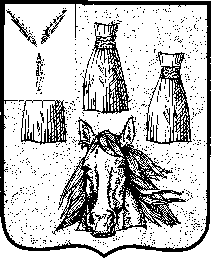 